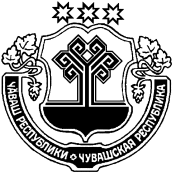 О внесении изменений в постановление администрации Индырчского сельского поселения от 08.11.2017 № 69 «Об утверждении административного регламента по предоставлению муниципальной услуги «Подготовка и выдача градостроительного плана земельного участка»Руководствуясь статьей 57.3. Градостроительного кодекса Российской Федерации, Федерального закона от 27.12.2019 г. № 472-ФЗ «О внесении изменений в Градостроительный кодекс Российской Федерации и отдельные законодательные акты Российской Федерации», администрация Индырчского сельского поселения п о с т а н о в л я е т:1. Внести административный регламент по предоставлению администрацией Индырчского сельского поселения Янтиковского района Чувашской Республики муниципальной услуги «Подготовка и выдача градостроительного плана земельного участка», утвержденный постановлением администрации Индырчского сельского поселения Янтиковского района Чувашской Республики от 08.11.2017 № 69 (с изменениями от 08.02.2028 № 11), следующие изменения:         1) абзац первый статьи 2.4. изложить в следующей редакции:                                                                                                                                                                                 «Предоставление муниципальной услуги и выдача (направление) документов, являющихся результатом предоставления муниципальной услуги, осуществляется в течение 14 рабочих дней после получения заявления. Администрация осуществляет подготовку, регистрацию градостроительного плана земельного участка и выдает его заявителю. Градостроительный план земельного участка выдается заявителю без взимания платы. Градостроительный план земельного участка выдается в форме электронного документа, подписанного электронной подписью, если это указано в заявлении о выдаче градостроительного плана земельного участка.»;2) абзац первый статьи 2.6. дополнить словами следующего содержания: «или в форме электронного документа, подписанного электронной подписью.»; 3) статью 3.1.1. дополнить абзацем пятым следующего содержания: «в форме электронного документа, подписанного электронной подписью, или подано заявителем через многофункциональный центр.»;   4)  абзацы 5-12 считать абзацами 6-13 соответственно.	 2. Настоящее постановление вступает в силу после его официального опубликования.Глава Индырчского сельского поселенияЯнтиковского района Чувашской Республики                             А.В.Семенов                                                          